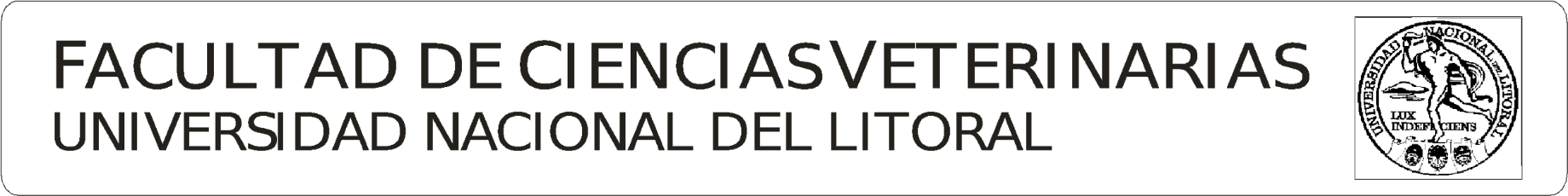 Turno de Exámenes Carrera de Medicina Veterinaria Sr. Docente responsable de cátedra, se solicita comunique a los demás integrantes del Tribunal 2° Turno de Exámenes de Febrero de 2022 Del Lunes 21 al Viernes 25 de Febrero de 2022 GRUPO 1: LunesGRUPO 2: MartesGRUPO 3: MiércolesGRUPO 4: JuevesDÍA 5: ViernesASIGNATURAHORAOBSERVACIONESTRIBUNALAnatomía Veterinaria I08:00Oral Sbodio; Devoto; Barberis M.Inmunología I08:00OralRacca; Vera; Cabrera; StassiProducción Animal I08:00EscritoElizalde; Sarchioni; PalmeroToxicología08:00Escrito (Aula 22, 1° Piso)Fernández; Picco; Diaz P.Microbiología08:30Oral Rejf; Mariño; Cabaña; Blainq; Marelli; Favaro; RennaMatemática09:00Escrito (Sala de informática – ACI)Scaglione; Manzoli; HenzennPráctica Hospitalaria de Pequeños Animales09:00 Libres 08:00 RegularesDía lunes: LIBRES; Día miércoles: REGULARESWidenhorn; Fiorentini; Pepino; Merín; Ponce; Antonelli; MalanoAnatomía Topográfica y Cirugía General10:00OralWidenhorn; Fiorentini; Belotti; Vázquez; Décima; AstorquiaBiología Celular14:00Escrito (Sala de informática – ACI)Ortega; Salvetti; Rey; Panzani; Amweg; Rodríguez F.; Baravalle C.; VelázquezSalud Pública y Zoonosis14:00Escrito (Aula Magna, 1° Piso)Sequeira; Martí; Signorini M. Bromatología14:00Escrito (Aula Magna, 1° Piso)Sequeira; Martí; FrizzoClínica de Equinos14:00OralEnriquez; Mathurin; SalatínCiencia y Técnica de Medicina Comparada14:00EscritoOrtega; Salvetti; PanzaniBases para la Practica Equina14:00OralEnriquez; Mathurin; SalatínEducación para la Salud14:00Escrito (Aula Magna, 1° Piso)Martí; Sequeira; FrizzoAdministración Sanitaria14:00Escrito (Aula Magna, 1° Piso)Sequeira; Signorini M.; FrizzoSaneamiento Ambiental14:00Escrito (Aula Magna, 1° Piso)Martí; Sequeira; FrizzoEpidemiolgía Aplicada a Zoonosis y ETAs14:00Escrito (Aula Magna, 1° Piso)Sequeira; Signorini M.; FrizzoDiagnóstico por imágenes15:00OralMathurin; Belotti; Décima; AstorquiaAdministración de Empresa15:00OralPotente; Yaya; WeidmannAnestesiología y Algiología19:00OralWidenhorn; Antonelli; IparraguirreQuímica I08:00Escrito (Sala de informática – ACI)Roldán; Gasparotti; Luna; Eluk; BellezeQuímica II08:00Escrito (Sala de informática – ACI)Roldán; Gasparotti; Luna; Eluk; BellezeHistología y Embriología08:00Oral Dallard; Godoy; Sbodio; PereyraFisiología I08:00OralRomano; Fusari; Di Lascio; Beltramini; Zimmermann J.; AstesanaPatología Veterinaria08:00Oral Marini; Canal; Sánchez; Belotti; Sacco; BagattínClínica de Rumiantes08:00OralRepetto; Machado; Gonzalez, J.Cirugía II09:00OralMazzini; Vazquez; AntonelliProducción Caprina09:00OralZoratti; Boggero; PalmeroAnálisis Clínicos10:00OralRuiz; Aguirre; ZimmermannTecnología de Carnes13:00Oral Otero; Zbrun; CandiotiMicrobiología de Alimentos14:00Oral Otero; Zbrun; CandiotiPolítica y Legislación15:00OralWilde; Kern; MarenghiPráctica Hospitalaria de Grandes Animales07:30OralBertoli; Mazzini; Allassia; Machado; Seguro; Curiotti; Angeli; Sterren; Alvarez; DuranteAnatomía Veterinaria II08:00OralSbodio; Godoy; Devoto; Barberis M. Fisiología II08:00OralRomano; Fusari; Di Lascio; Beltramini; Zimmermann J.; AstesanaZoología, Diversidad y Ambiente08:00OralSciabarrasi; Marengo; Torrens; CornejoFarmacología08:00Oral Fernández; Picco; Formentini; Diaz, P.Semiología08:00OralBertero; Candioti; Rubio; IparraguirreTeriogenología08:00OralBarberis; Maciel; Cattáneo; Stratta; GrötterSeminarios de Ecología08:00EscritoSciabarrasi; Marengo; Cornejo; TorrensBiotecnología de la Reproducción08:00OralBarberis; Maciel; GrötterIntroducción a la Veterinaria09:00OralMarengo; Ojeda; Ruiz; MarenghiBases de Economía y Administración09:00Escrito (Aula 15, 1° piso)Dillon; Romano J.; Barletta; VignoloSociología10:00EscritoMalano; Grenón; PinterMejoramiento Animal10:00OralRecce; Faba; OjedaGenética Veterinaria10:00OralRecce; Faba; OjedaExtensión10:00EscritoMalano; Menendez; BailoneFarmacoterapia10:00OralFernández; Picco; Formentini;Teoría y práctica grupal10:00Oral Malano; Grenón; PinterTeoría y Práctica de la Meditación basada en el control dl Estrés Académico10:00OralMalano; Menendez; ; GrenónProducción Animal III15:00Escrito (Sala de informática)Müller; Enríquez; LucernaParasitología y Enfermedades Parasitarias08:00OralBono Battistoni; Plaza; Quinodóz; MarengoPatología Médica08:00EscritoRepetto; Machado; Vázquez; Signorini P.Tecnología de Leche08:00OralCerutti; Baroni; MarenghiProducción de Bovinos de Leche08:00OralBertoli; Baravalle E.; WeidmannProducción Apícola08:30Escrito (Aula 15, 1° Piso)Zoratti; Merke; ParraInformática08:30Escrito (Sala de informática – ACI)Gramaglia; Riquelmez; Aressi; PalmieriProducción Ovina09:00OralBoggero; Fernández; PalmeroAcuicultura09:00OralZoratti; Ojeda; PighinInformática Aplicada a los Sistemas Agropecuarios09:30Gramaglia; Riquelmez; Aressi; PalmieriProducción Porcina11:00OralMüller; Campá; Agosto; BordesseTecnología de Alimentos12:00EscritoCerutti; Baroni, D.; SotoBiofísica08:00EscritoAlthaus; Scaglione; Nagel; ElukInfectología y Enfermedades Infecciosas08:00OralCalvinho; Lucca; Favaro; CabañaIdioma Extranjero I: Inglés08:00Escrito/OralCignetti; Ramírez, O.; PilattiIdioma Extranjero II: Inglés08:00Escrito/OralCignetti; Ramírez, O.; PilattiAcreditación Idioma Extranjero: Inglés08:00Escrito/OralCignetti; Ramírez, O.; PilattiInmunología II08:00OralRacca; Vera; Cabrera; StassiPatología Quirúrgica 08:00OralSignorini R.; Bolatti; González; Molina; Bertero N.Producción de Bovinos de Carne08:00 OralBertoli; Yaya; Gatti; RosattiProducción Animal II08:00OralZoratti; Boggero; FernándezFisiología de la Lactación de Animales Domésticos09:00OralRomano; Fusari; Di Lascio; Beltramini; Zimmermann J.; AstesanaBienestar Animal09:00OralParra; Roskopf; ScandoloBioestadística10:00EscritoHenzenn; Scándolo Lucini; ParraEpidemiología10:00EscritoVitulich; Henzenn; Scandolo LuciniEpidemiologia Clínica10:00EscritoVitulich; Henzenn; Scandolo LuciniBases de Nutrición y Alimentación Animal11:00Escrito (Aula 22, 1° piso)Bértoli; Matiller; Gareis; Gatti; BenzSalud en Animales Silvestres14:00OralBeldoménico; Manzoli; RuizProducción de Aves14:00OralMuller; Lucerna; DuboisNutrición y Alimentación Aplicada14:00OralGatti; Matiller; Roskopf; Gareis; Benz; SarchioniManejo de Fauna14:00OralBeldoménico; Manzoli; RuizActividades y Terapias Asistida por Animales14:00OralParra – Ojeda – Diez Rodríguez 